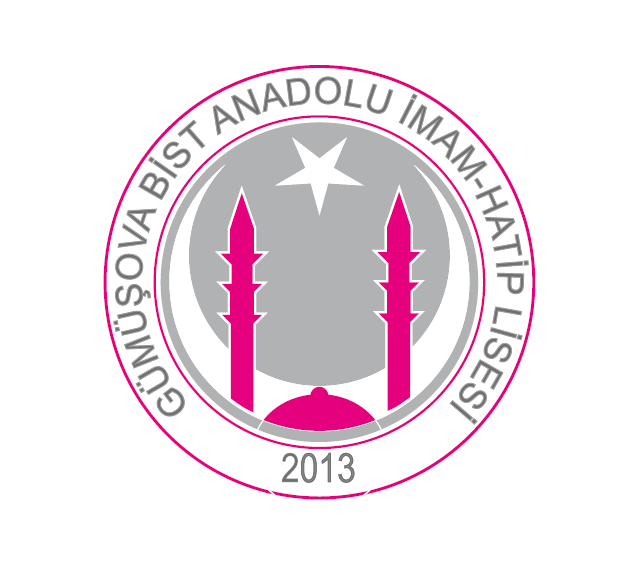 GÜMÜŞOVA – DÜZCEGÜMÜŞOVA BİST ANADOLU İMAM HATİP LİSESİBRİFİNG DOSYASI2023-2024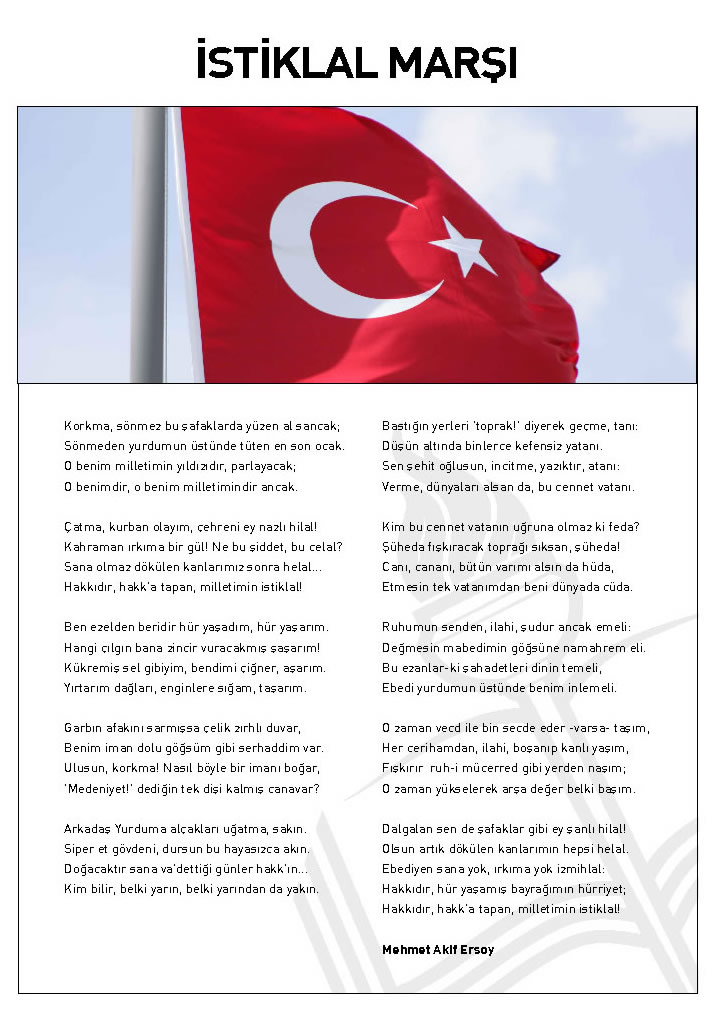 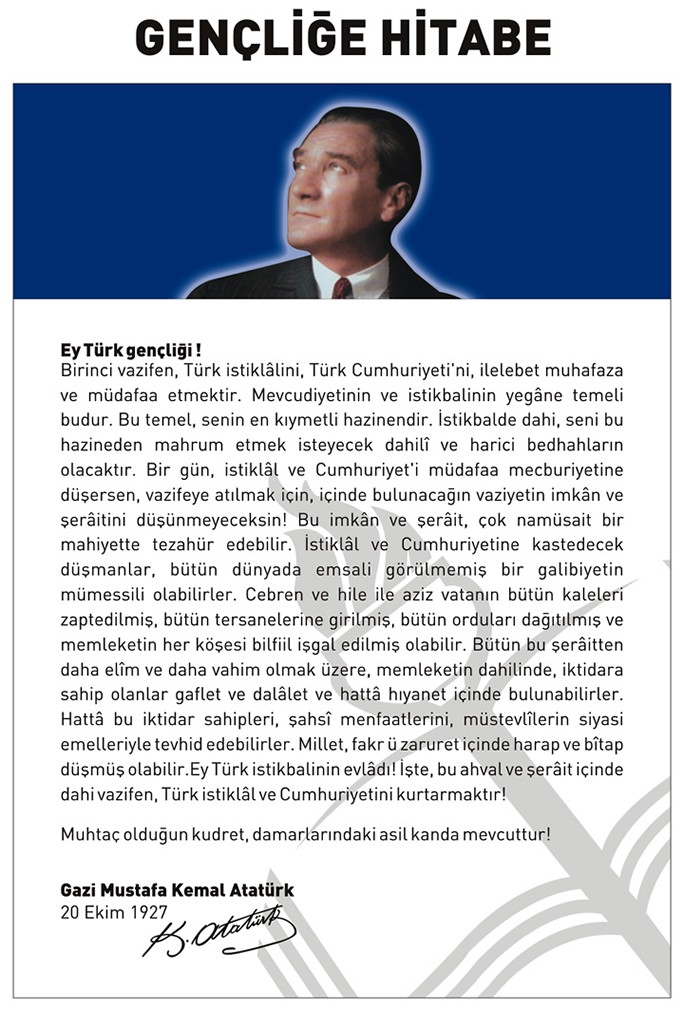 İÇİNDEKİLERBÖLÜMOKULUN ADI ADRESİ İLETİŞİM BİLGİLERİMİSYONVİZYONÖĞRENİM ŞEKLİOKUTULAN YABANCI DİL KİTAPLIKTAKİ KİTAP SAYISIOKUL MÜDÜRÜBÖLÜMOKULUN TARİHÇESİOKULUN ÖZELLİKLERİOKULA GİRİŞ İÇİN ÖZEL ŞARTLAROKUTULAN SEÇMELİ DERSLERÖĞRENCİ BAŞARILARIBÖLÜMOKULUN BİNA DURUMUBinanın ÖzellikleriDershaneler Laboratuar KütüphaneMescitArşiv Konferans SalonuYemekhaneSPOR SALONUİDARE ODALARIBina Kullanım DurumuBÖLÜMPERSONEL ve ÖĞRENCİ DURUMUİdareci SayısıÖğretmen SayısıMemur ve Hizmetli2023-2024 Eğitim Öğretim Yılı Personel ListesiNORM KADRO Norm Kadro Dağılımı Sayısal Olarak Okulun Yönetici-Öğretmen Durumu Sınıflara Göre Öğrenci SayılarıBÖLÜMOKULUN SORUNLARI OKUL BİNASI İLE İLGİLİ SORUNLAR ÖĞRETMEN, YÖNETİCİ İHTİYAÇ-FAZLALIĞI DİĞER PERSONELİN SAYISI İLE İLGİLİ SORUNLAR OKULUMUZUN PROJELERİGÜMÜŞOVA BİST ANADOLUİMAM HATİP LİSESİ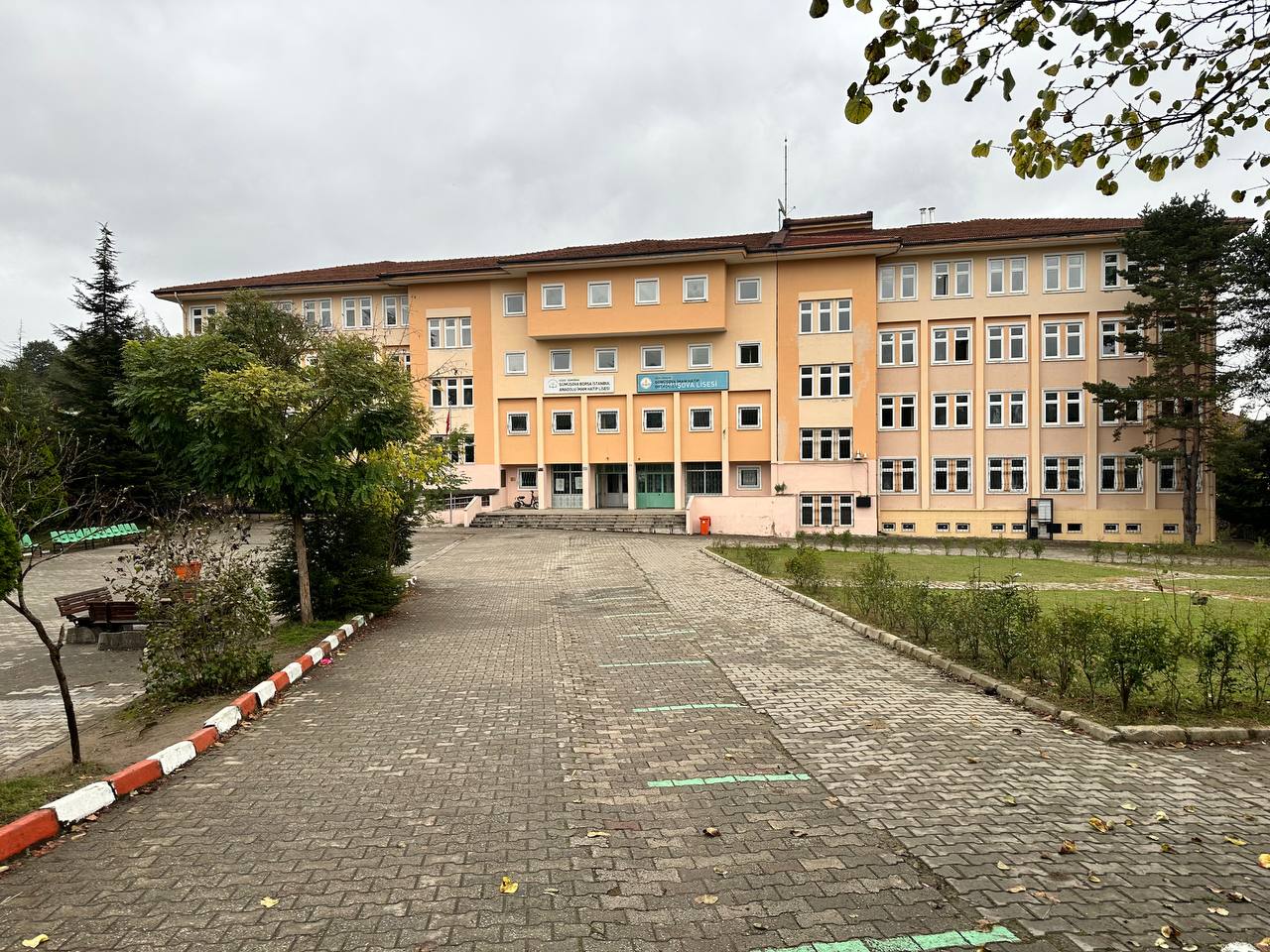 I. BÖLÜMA – OKULUN ADI	 	: Gümüşova BİST Anadolu İmam Hatip Lisesi B – ADRESİ 	 	: Kültür Mah. Okullar Cad. no:34 Gümüşova / DÜZCEC – İLETİŞİM BİLGİLERİ 	 	: 			   Web       : gumusovabistaihl.meb.k12.tr					    E-Posta  : 751731@meb.k12.tr 				    gumusova081@gmail.com			Telefon : 0  (380) 731 20 19 				   0  (380) 731 21 64			Fax         : 0  (380) 731 34 44 D – MİSYON		: Öğrencilerimizin zihninde, insana, düşünceye, özgürlüğe, ahlâka ve kültürel mirasa saygıya dayanan bir din öğretimi anlayışının yayılmasına katkıda bulunmak. E – VİZYON		: Kültürel mirası değerlendirebilen, yaşanan hayatı yorumlayabilen, problemlere çözüm üretebilen, bireyler yetiştirmek.F – ÖĞRENİM ŞEKLİ 		: Normal G - OKUTULAN YAB. DİL 		:İngilizce , ArapçaH – KÜTÜPHANE KİTAP SAYISI 	: 2500I – OKUL MÜDÜRÜ 	:Nazım BAHADIRII. BÖLÜMA–OKULUN TARİHÇESİ		: 	
 Okulumuz ; Türk milletinin , milli , ahlaki , insani , manevi ve kültürel değerlerini benimseyen, koruyan ve geliştiren ; Atatürk ilke ve inkılaplarına bağlı olarak insan sevgisine dayalı ,beden ahlak  , ruh ve duygu bakımından dengeli, sağlıklı bir karaktere  mensup; yapıcı , ilgi , istidat ve kabiliyetli , bilgili ; kendini ve milletini daima yüceltmeye çalışan,   sorumluluğunu ve onurunu hak ve adaletini her şeyin üstünde tutan, fert ve millet olarak hür ve bağımsız yaşayabilme duygusuna sahip insan yetiştirme amacıyla , 1967 yılında , geçici bir binada  , Gümüşova Ortaokulu olarak eğitim ve öğretime açıldı. Şimdiki kullanılan okul binası , 2005 yılında Borsa İstanbul tarafından  yaptırılarak aynı yıl eğitim öğretim hizmetinde kullanılmaya başlandı.            16 derslikli ve bodrum artı 4  katlı olarak inşa edilen okul binası , önce Gümüşova Anadolu Lisesi olarak devam ederken Gümüşova Lisesine devredildi.  Gümüşova Lisesinin Gümüşova İmam Hatip Lisesine dönüştüğü 02 Temmuz 2013 tarihinin ardından 2016 yılında Gümüşova BİST Anadolu İmam Hatip Lisesi adını almış ve halen bu şekilde eğitim öğretime devam etmektedir. B–OKULUN ÖZELLİKLERİ		: Öğretim şekli normal. C–OKULA GİRİŞ İÇİN ÖZEL ŞARTLAR	: Yoktur. D–OKUTULAN SEÇMELİ DERSLER	:2023-2024 Eğitim ve Öğretim Yılı’nda okulumuzda okutulacak seçmeli dersler 13.09.2023 tarihinde yapılan Öğretmenler Kurul toplantısında seçilerek uygulanması kararlaştırılmıştır. 11.Sınıflarda: Coğrafya ( 1 saat ) Türk EdebiyatıTarihMatematikBilgisayar BilimiBiyolojiFizik	Kimya12. Sınıflarda:Bilgisayar BilimiTemel MatematikDil AnlatımOsmanlı TürkçesiCoğrafyaÇağdaş Türk Dünya TarihiE–ÖĞRENCİ BAŞARILARI	:Sosyal, Kültürel ve Sportif faaliyetlerde başarılar elde etmiş, Okulumuz Spor Köşemiz’ de bunlara ait alınan şilt, kupa ve madalyaları ve belgeleri sergilemekten onur duymaktayız. Son sınıf öğrencilerimizin sonuçları ; 39 öğrencimizin 34  tanesi sınava girmiş ve 5  tanesi  lisans 5 tanesi ön lisans toplamda 10 kişi  yerleşmiştir.ÖSYS YERLEŞTİRME SONUÇLARI2023 YILI GENEL LİSE ÖĞRENCİLERİMİZİN YERLEŞTİRME LİSTESİ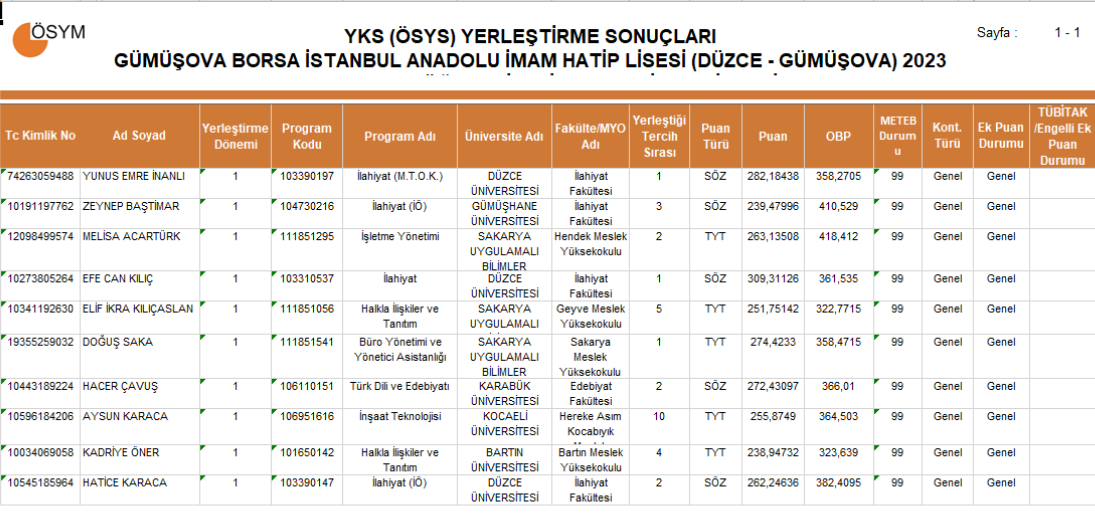 III. BÖLÜM1- Binanın Özellikleri 	:Okul tek bina olup 5 katlıdır. Okulumuz 4206 m²  alana betonarme yapı olarak inşa edilmiştir. Isınma doğalgaz ile sağlanmaktadır.2- Dershaneler 	:Okulumuz zemin katında 4, 1.katında ise 4 , 2.katında 4 ve 3.katında 4 olmak üzere toplam 16 derslik  kullanılmaktadır. Kur’an-ı Kerim derslerimizi ise mescidimizde ayrı olarak işlenmektedir.3- Laboratuar 	:Okulumuzda bir adet Bilişim Teknolojileri laboratuarı  bulunmaktadır. 4- Kütüphane 	:Okulumuzda Açık  Kütüphane bulunmaktadır. Kütüphanemizde 2500 adet kitap bulunmaktadır. 5- Mescit ve şadırvan	:Okulumuzda erkek ve kız olmak üzere iki adet mescit ve  bir adet şadırvanımız bulunmaktadır. 6- Arşiv 		: 1 adet Arşivimiz mevcuttur. 7- Konferans Salonu 	:Okulumuzda konferans salonu  bulunmaktadır.8- Yemekhane 	:Okulumuz taşımalı eğitim kapsamında bulunduğundan dolayı bir adet yemekhanemiz bulunmaktadır.B – SPOR SALONU 		:Okulumuzda spor salonumuz bulunmamaktadır. C – İDARE ODALARI 		:Okulumuzda 1 adet Müdür, 2 adet Müdür Yardımcısı, 1 adet Öğretmen Odası ve 1adet Memur Odası bulunmaktadır. BİNA KULLANIM DURUMUIV. BÖLÜM A – PERSONEL ve ÖĞRENCİ DURUMU 1- İdareci Sayısı 	:1 Müdür, 2 Müdür Yardımcısı bulunmaktadır. 2- Öğretmen Sayısı 	:Okulumuzda 2023-2024 Eğitim ve Öğretim Yılı itibariyle; 33 öğretmen 3 İdareci görev yapmaktadır. 3- Memur ve Hizmetli 	:Okulumuzda 1 Memur bulunmaktadır. 1 kadrolu hizmetli,  2 tane de  görevlendirilen olmak üzere toplam 4 hizmetli bulunmaktadır.NORM KADRO DAĞILIMI2022-2023 ÖĞRETİM YILINA AİT SINIFLARA GÖRE ÖĞRENCİ SAYILARI BİLGİLERİV. BÖLÜM A – OKULUN SORUNLARI 		: Daha önceden belirttiğimiz öğretmen sirkülasyonu engellenmiştir. Okulumuz bünyesinde Gümüşova İlkokulu 4.sınıflarının da  bulunması bazı problemler oluşturmaktadır. Okul binasında yapılan testlerde bazı sorunların olduğu tespit edip gerekli önlemler alınmaya çalışılmaktadır. Okullardaki bilgisayarlarımız hem sayı hem de yeterlik olarak  eksiktir.Ayrıca sorun çıkaran akıllı tahtalarımızda oluşan problemlerin çözümü için gerekli maddi destek sağlanamamaktadır.B – OKUL BİNASI İLE İLGİLİ SORUNLAR 	:  Okul binasının toprağa gömülü kısmı okul temeline su girmesine neden  oluyor ,bu engellenebilirse binanın ömrü uzar C – ÖĞRETMEN, YÖNETİCİ İHTİYAÇ-FAZLALIĞI	: Okulumuzda meslek dersleri öğretmenlerine ihtiyaç duyulmaktadır.D – DİĞER PERSONELİN SAYISI İLE İLGİLİ SORUNLAR 	: Kadrolu memur , kadrolu hizmetli ve güvenlik elemanı ihtiyaçlarımız bulunmaktadır. E –  PROJELERİMİZ 	DEVAM EDEN PROJELERİMİZGENAP(GÜMÜŞOVA’DA EĞİTİM NİTELİĞİNİ ARTIRMA PROJESİ)BESLENME DOSTU OKUL PROJESİHER SINIFIN YETİM BİR KARDEŞİ VARBAŞARIYA BİR ADIM PROJESİ(DENGE)ADINI SEN KOYOKULUMUZDAN KARELER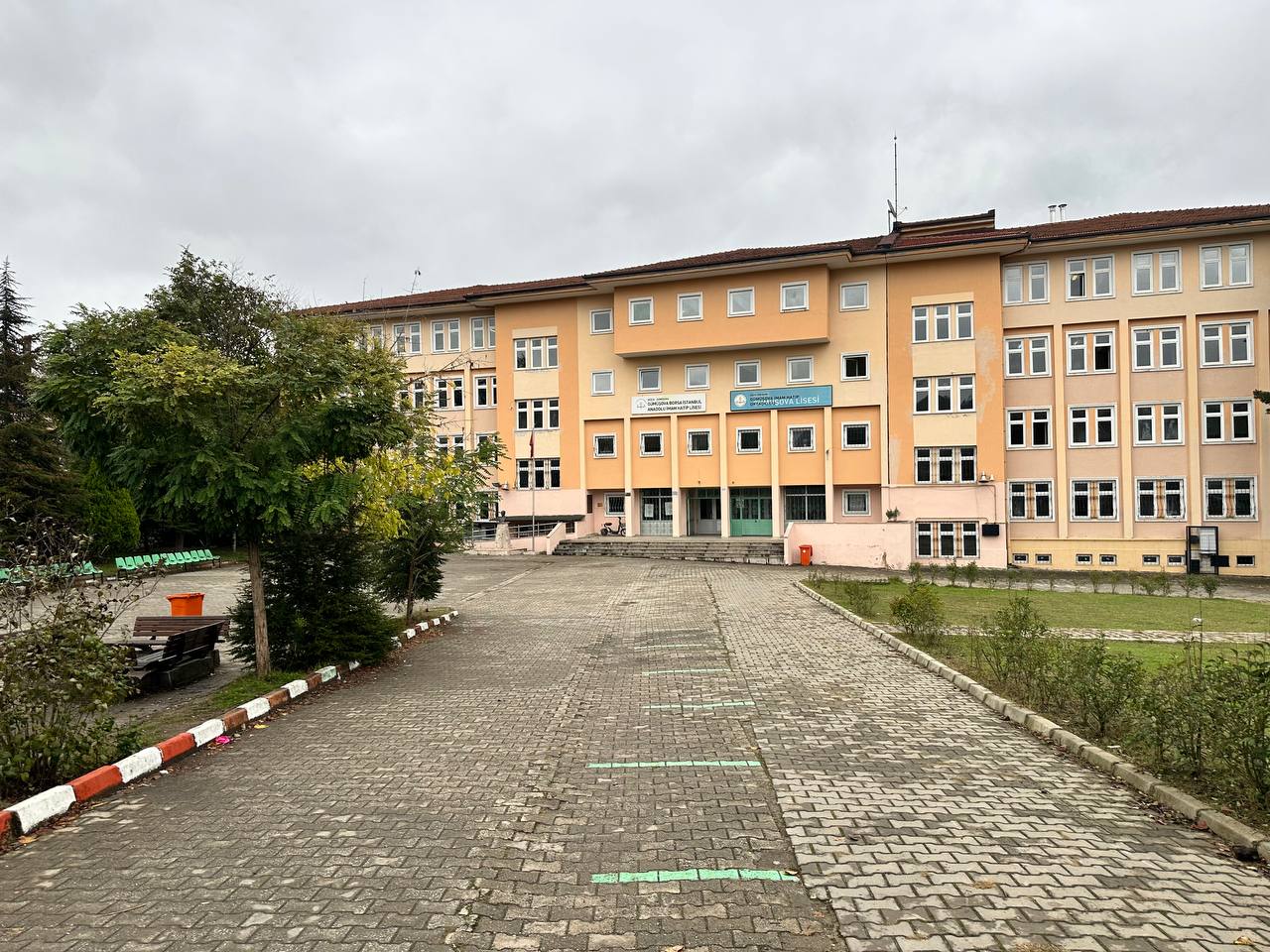 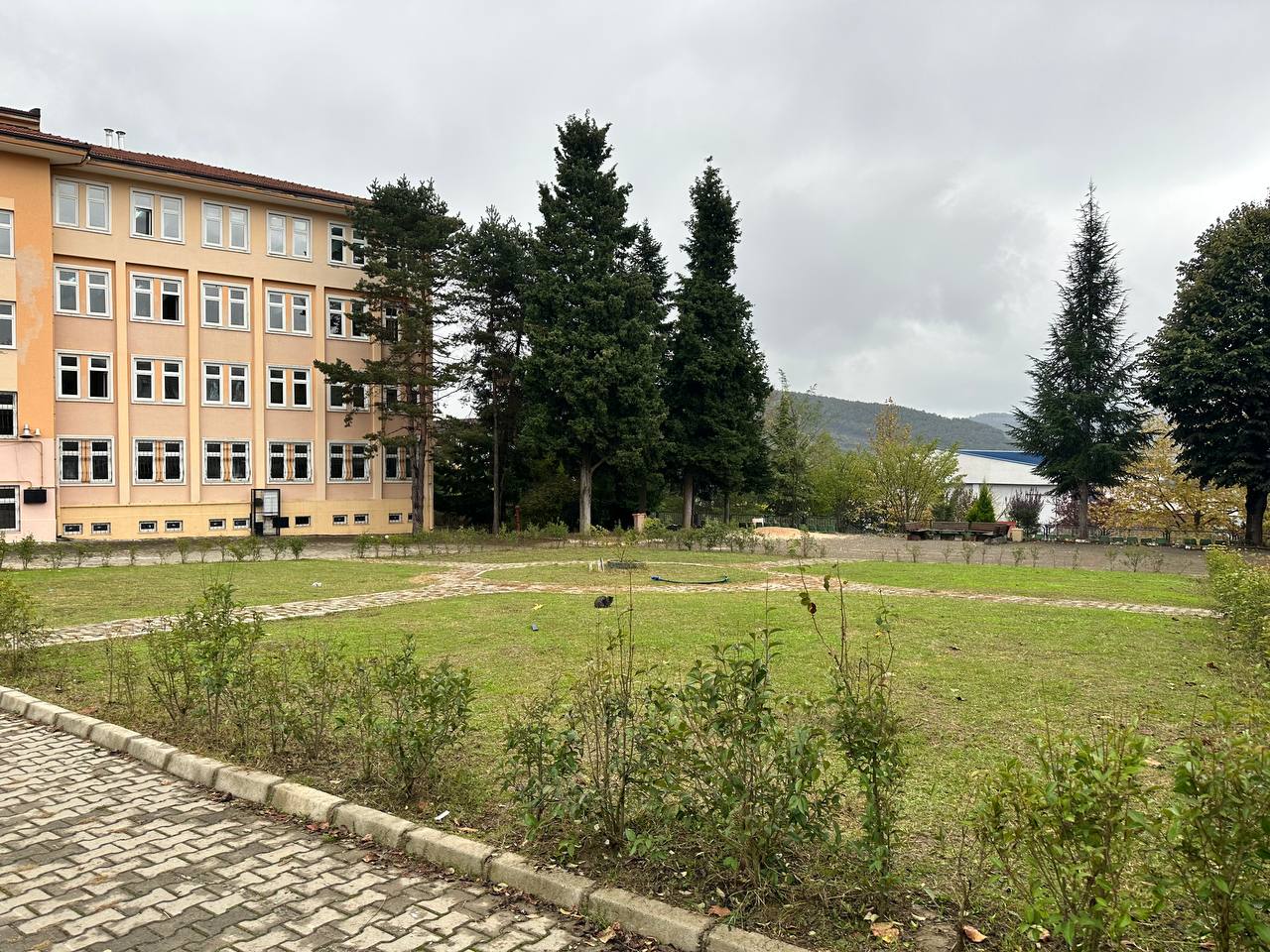 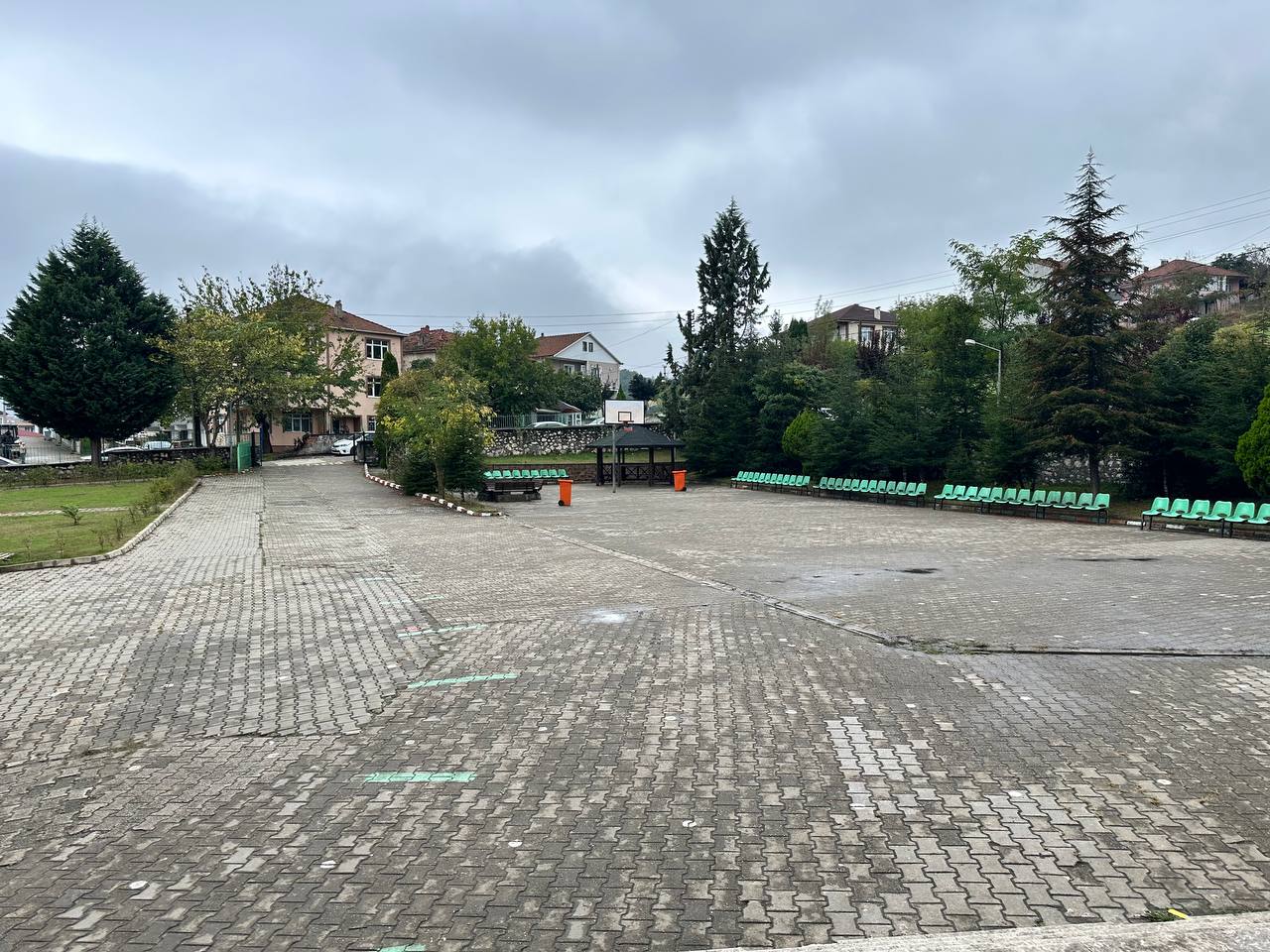 ÖĞRETMENLER ODAMIZ VE BEKLEME SALONU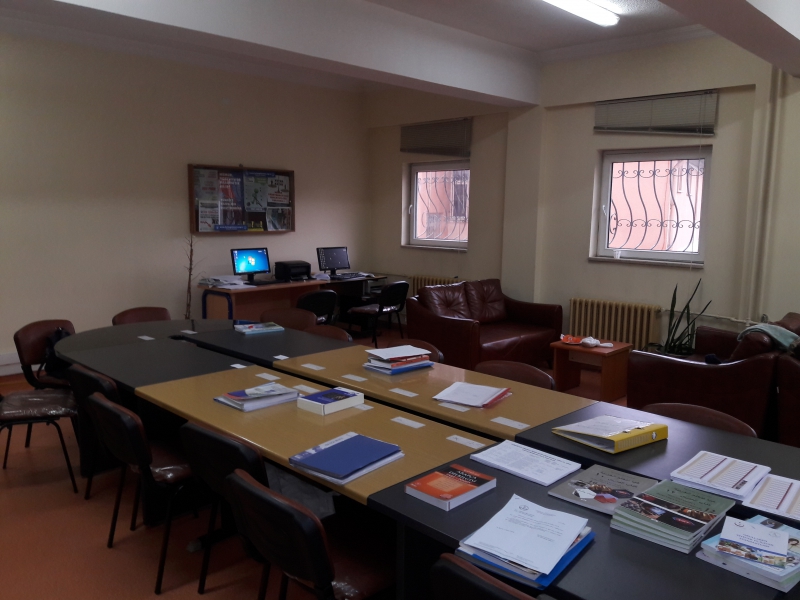 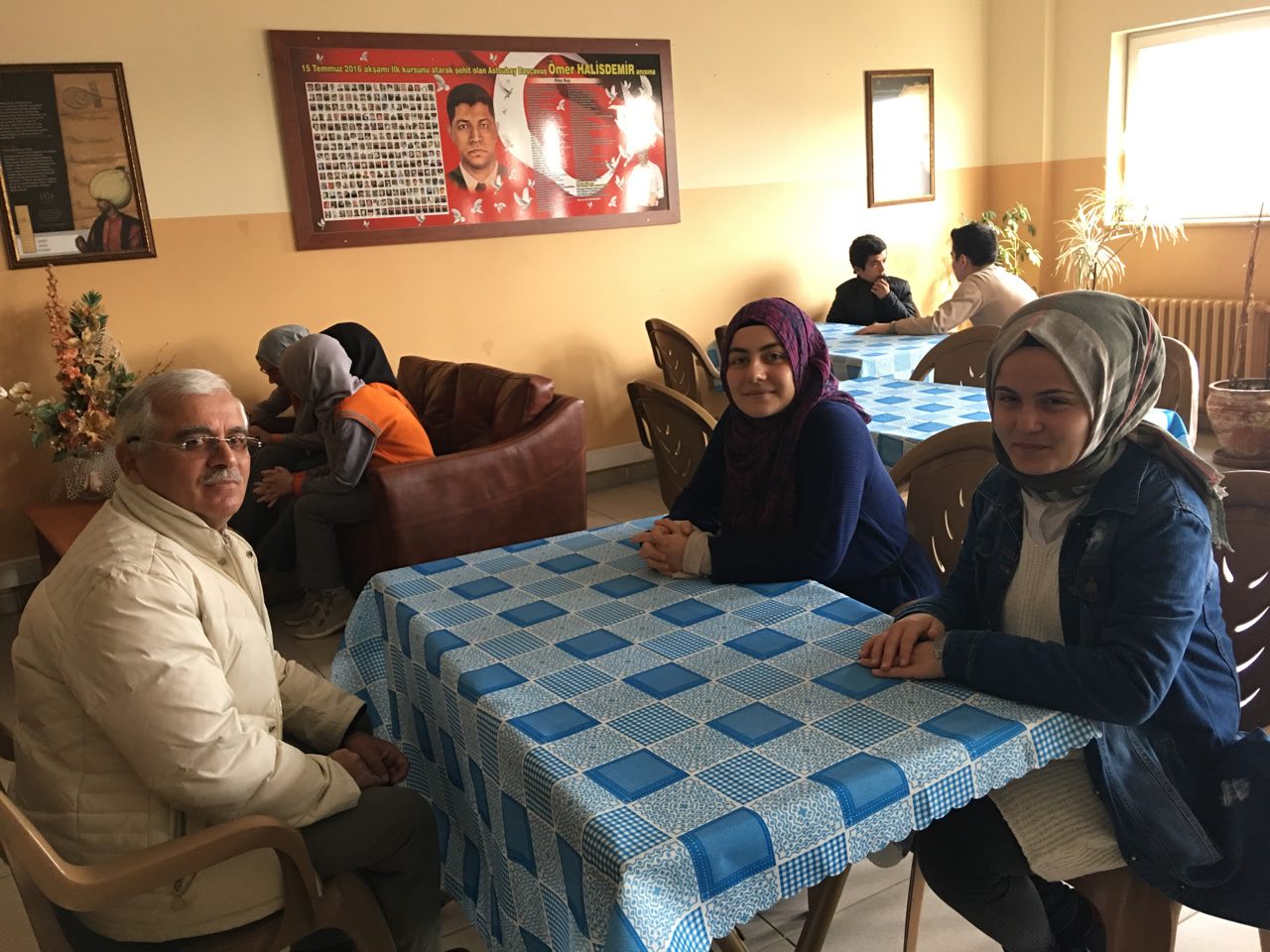 ÇOK AMAÇLI SALONUMUZ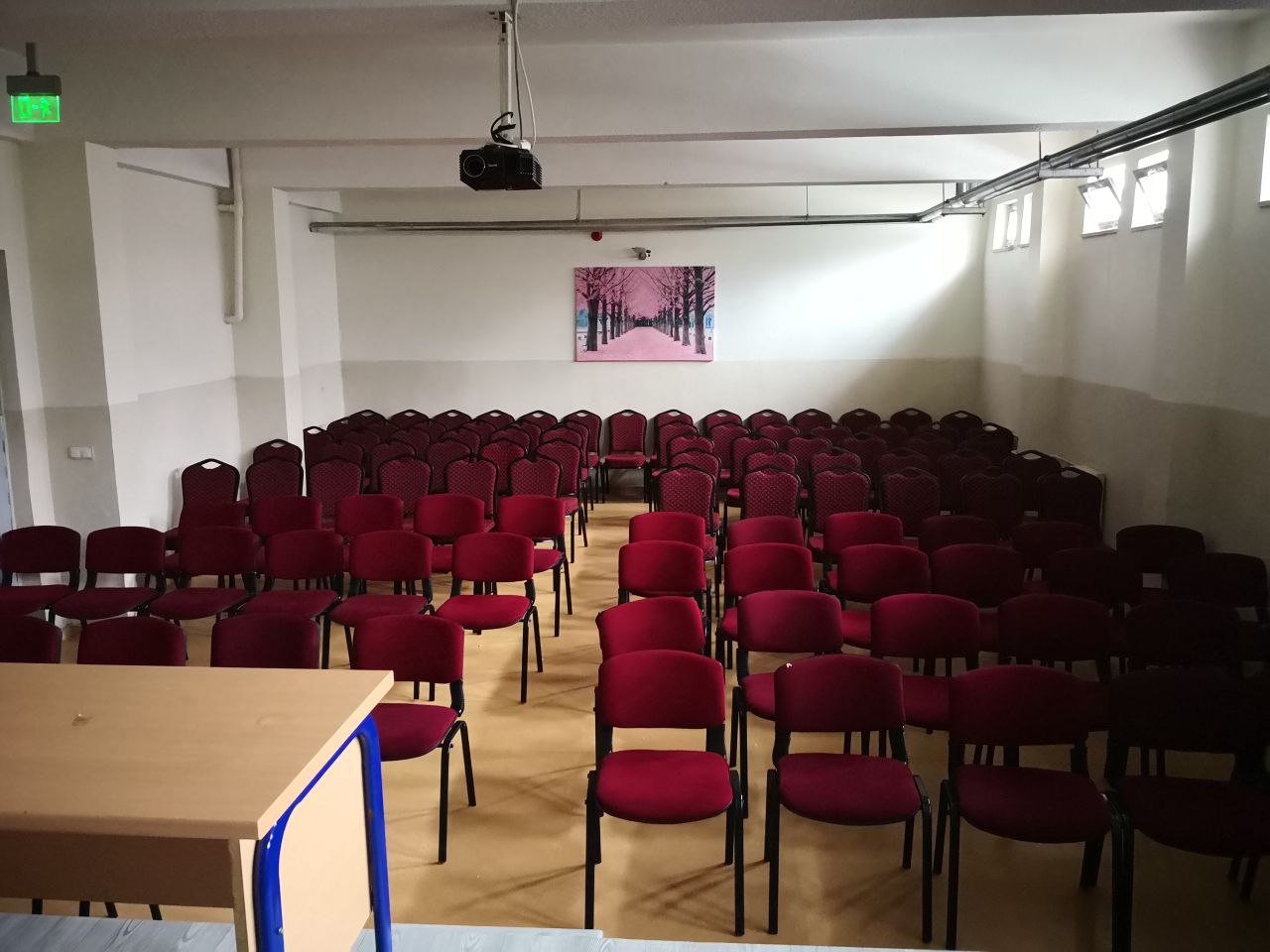 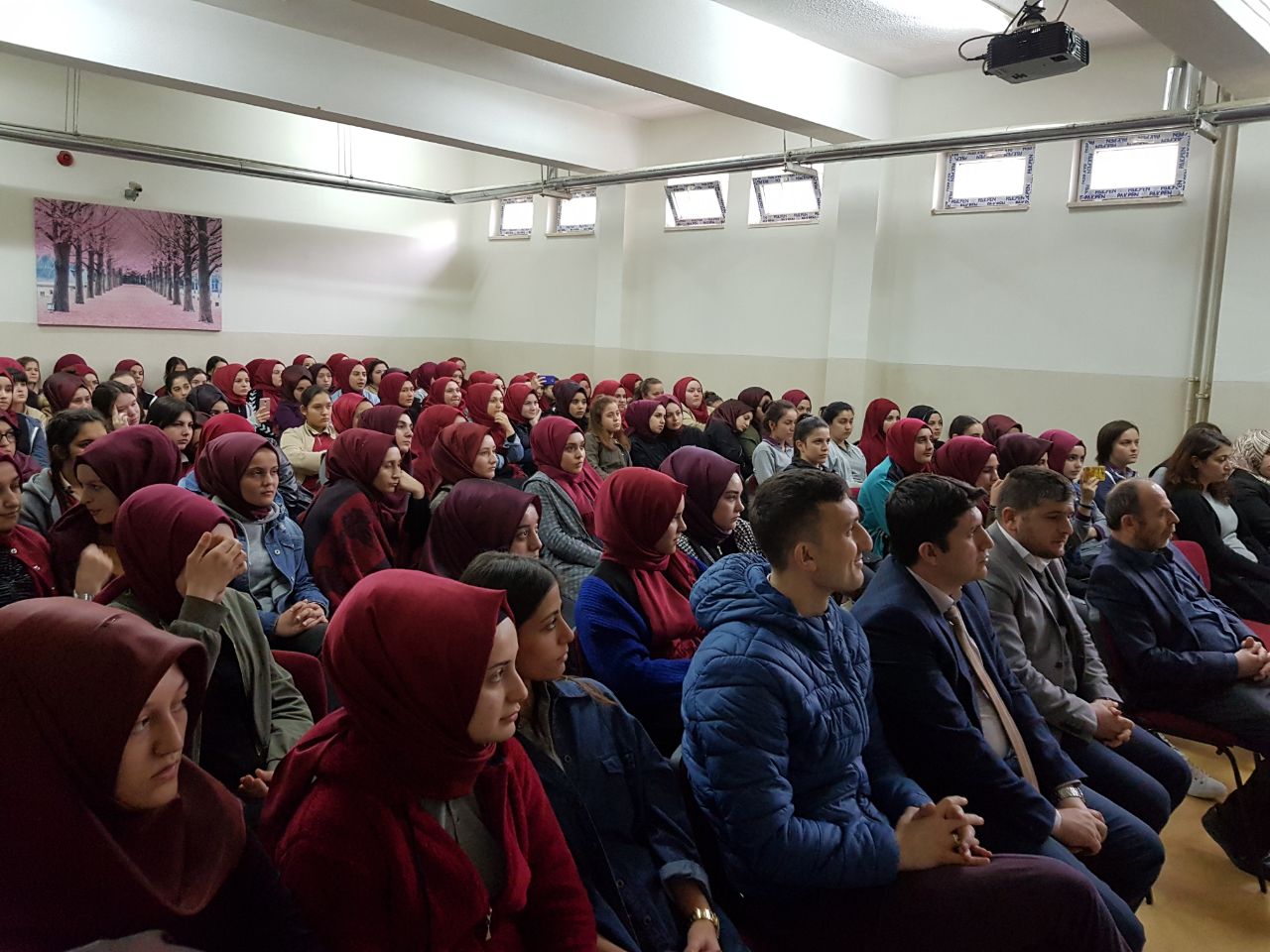 AÇIK KÜTÜPHANEMİZMESCİTİMİZ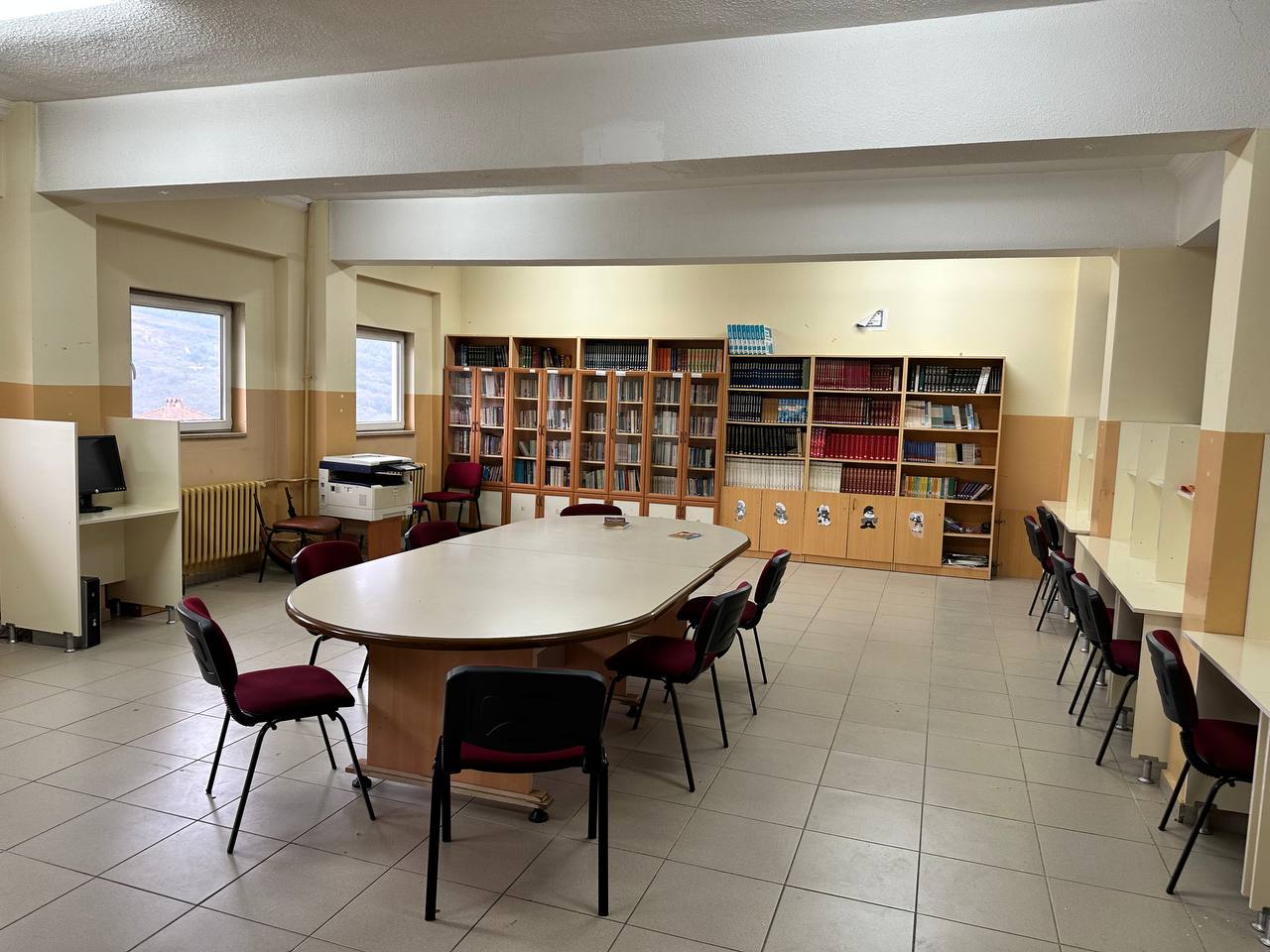 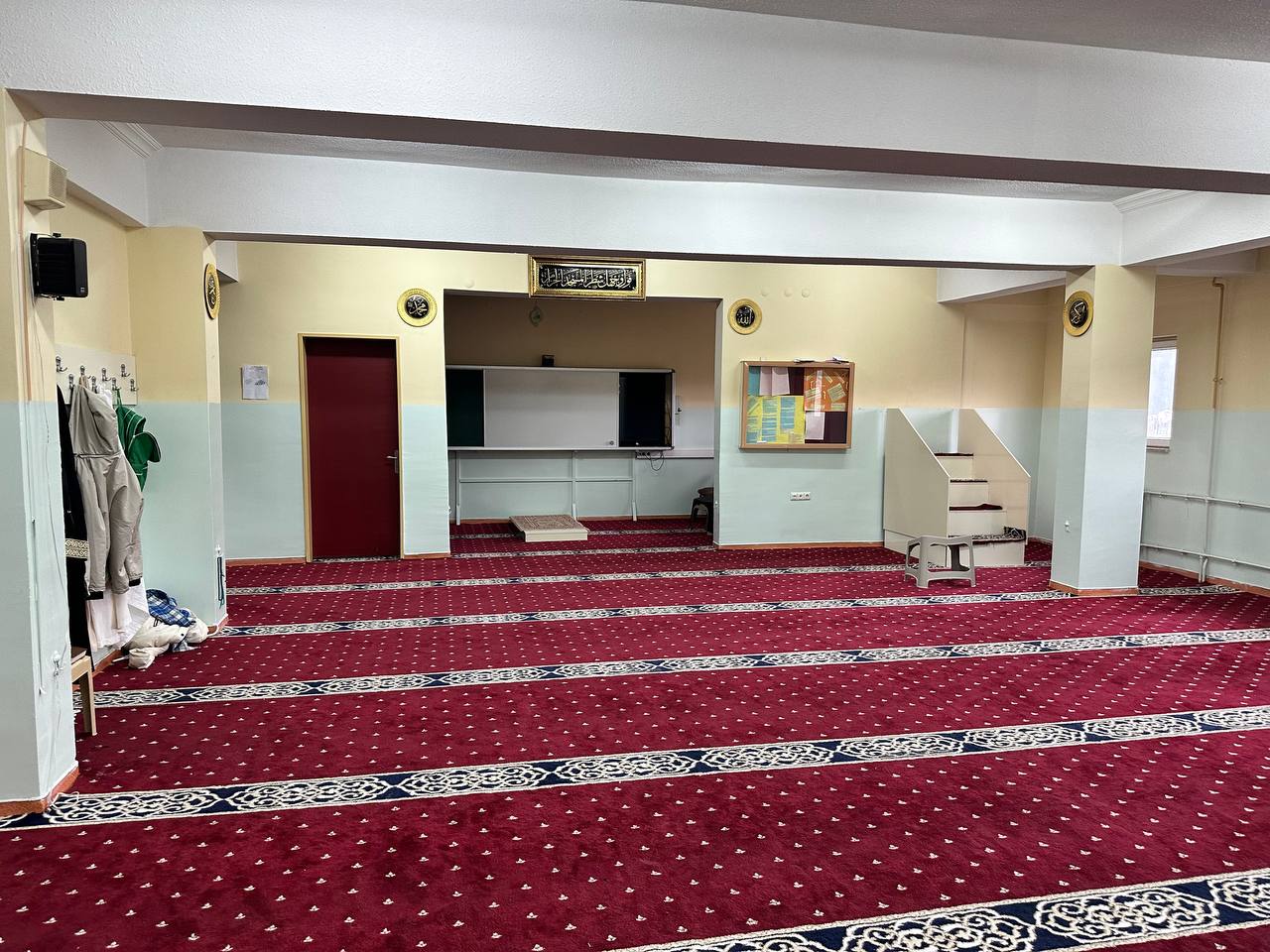 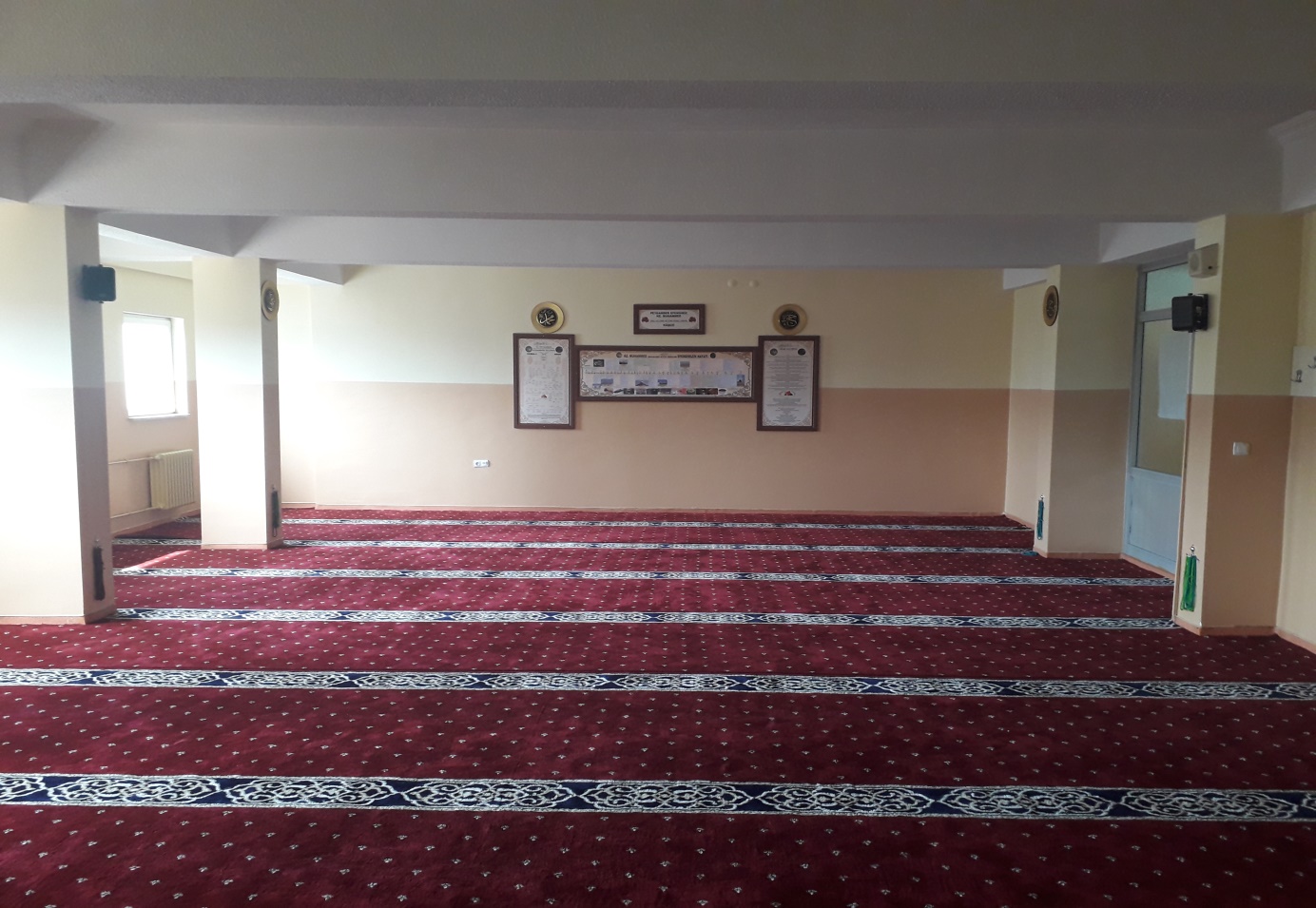 		OKUL BAHÇEMİZ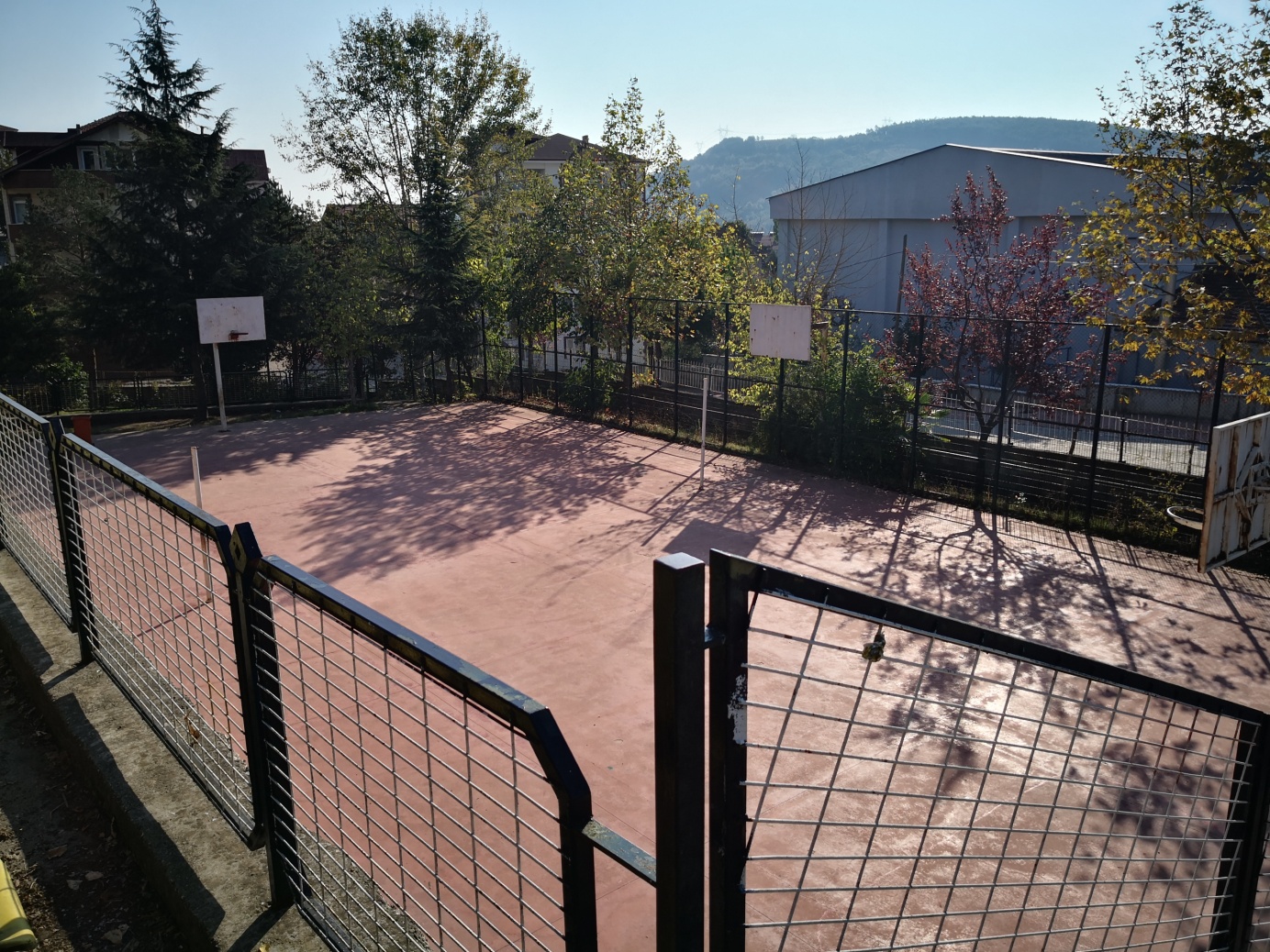 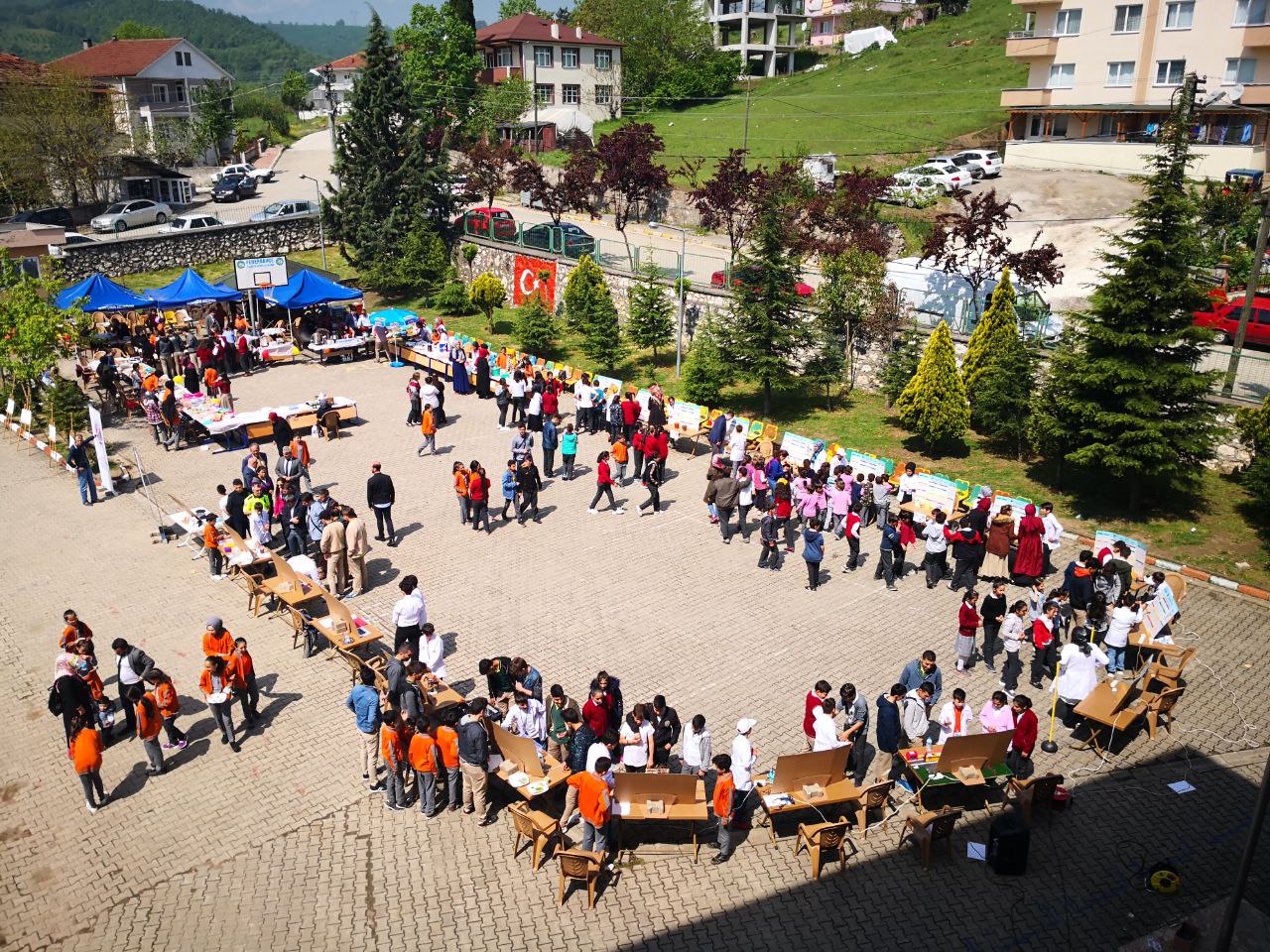 SIRASAYIBİRİM115DERSLİK21LABARATUAR31KÜTÜPHANE41MÜDÜR ODASI52MÜDÜR YARDIMICISI61ÖĞRETMENLER ODASI72MESCİT81ŞADIRVAN91REHBERLİK 101SPOR ODASI111MEMUR ODASI121ARŞİV131KONFERANS SALONU141TASARIM BECERİ ATÖLYESİKADROLUÜCRETLİİMAMGÖREVLENDİRMEGÖREVLENDİRMEBAŞKA KURUMATOPLAMİDARECİ1--2-3ÖĞRETMEN303-0-33HİZMETLİ2--2-4TOPLAM333-4-40SIRA NOSINIFERKEKKIZTOPLAM19-A-202029-B22-22310-A-1818410-B11-11511-A6915612-A8816712-B-2121812-C14-14LİSE TOPLAMLİSE TOPLAM617613795-A-1414105-B15-15116-A111122127-A-1616137-B10-10148-A-1818158-B21-21ORTAOKUL TOPLAM ORTAOKUL TOPLAM 5759116GENELTOPLAM118135253